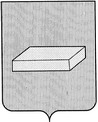 ГОРОДСКАЯ ДУМА ГОРОДСКОГО ОКРУГА ШУЯРЕШЕНИЕот 29 января 2015 года				№ 20Об установке мемориальной доски Герою Советского СоюзаБоровкову Виктору Дмитриевичу,Герою Советского Союза Пугачёву Анатолию Ивановичу	В соответствии с Положением «О порядке установки мемориальных досок в городском округе Шуя», утвержденным Решением Думы городского округа Шуя от 27.06.2007 г. № 89, протоколом № 6 заседания комиссии по топонимике и геральдике при Администрации городского округа  Шуя от 05.12.2014 года, на основании Устава городского округа  Шуя, городская ДумаР Е Ш И Л А:Установить на здании МОУ ООШ № 10 по адресу: г. Шуя, ул. 1-я Текстильная, 2-В мемориальную доску Герою Советского Союза БОРОВКОВУ ВИКТОРУ ДМИТРИЕВИЧУ, Герою Советского Союза ПУГАЧЁВУ АНАТОЛИЮ ИВАНОВИЧУ с текстом надписи: «В этой школе учились Герой Советского Союза Виктор Дмитриевич Боровков (1916 – 1995), Герой Советского Союза Анатолий Иванович Пугачёв (1919 – 1948)».Настоящее решение вступает в силу с момента подписания.ГЛАВА ГОРОДСКОГО ОКРУГА ШУЯ			            Т.Ю. АЛЕКСЕЕВА_____________ 2015 г.